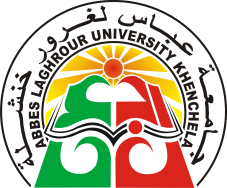 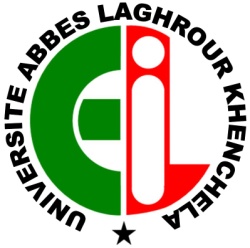 CODIFICATION CEILCODIFICATION CEILCODIFICATION CEILCODIFICATION CEILN°……………….…………………….N°……………….…………………….Langue :………………….………………….Langue :………………….………………….IDENTIFICATIONIDENTIFICATIONIDENTIFICATIONIDENTIFICATIONNOM:………………….………………….….        ADRESSE : ………………….………………….PRENOM :………………….………………….         ………….………………………………..Mme            Melle             Mr 	                                 CODE POSTALE : ………….……………….DATE DE NAISSANCE : ………………….         COMMUNE : ……………….………………….WILAYA : …………………………………..             NATIONALITE : ……………………………..         TELEPHONE……………………………...              E-MAIL : …………………………………….PROFESSION :……………………………..               POUR LES ETUDIANTS PRECISEZ LA FILIERE : …………………….………………..… VOTRE SPECIALITE : …………………….………………..…NOM:………………….………………….….        ADRESSE : ………………….………………….PRENOM :………………….………………….         ………….………………………………..Mme            Melle             Mr 	                                 CODE POSTALE : ………….……………….DATE DE NAISSANCE : ………………….         COMMUNE : ……………….………………….WILAYA : …………………………………..             NATIONALITE : ……………………………..         TELEPHONE……………………………...              E-MAIL : …………………………………….PROFESSION :……………………………..               POUR LES ETUDIANTS PRECISEZ LA FILIERE : …………………….………………..… VOTRE SPECIALITE : …………………….………………..…NOM:………………….………………….….        ADRESSE : ………………….………………….PRENOM :………………….………………….         ………….………………………………..Mme            Melle             Mr 	                                 CODE POSTALE : ………….……………….DATE DE NAISSANCE : ………………….         COMMUNE : ……………….………………….WILAYA : …………………………………..             NATIONALITE : ……………………………..         TELEPHONE……………………………...              E-MAIL : …………………………………….PROFESSION :……………………………..               POUR LES ETUDIANTS PRECISEZ LA FILIERE : …………………….………………..… VOTRE SPECIALITE : …………………….………………..…NOM:………………….………………….….        ADRESSE : ………………….………………….PRENOM :………………….………………….         ………….………………………………..Mme            Melle             Mr 	                                 CODE POSTALE : ………….……………….DATE DE NAISSANCE : ………………….         COMMUNE : ……………….………………….WILAYA : …………………………………..             NATIONALITE : ……………………………..         TELEPHONE……………………………...              E-MAIL : …………………………………….PROFESSION :……………………………..               POUR LES ETUDIANTS PRECISEZ LA FILIERE : …………………….………………..… VOTRE SPECIALITE : …………………….………………..…CETTE CASE EST RESERVEE A L’ADMINISTRATIONCETTE CASE EST RESERVEE A L’ADMINISTRATIONCETTE CASE EST RESERVEE A L’ADMINISTRATIONCETTE CASE EST RESERVEE A L’ADMINISTRATIONLangue générale(cochez la langue de votre choix)Langue générale(cochez la langue de votre choix)Langue de spécialité(cochez la langue de votre choix)Langue de spécialité(cochez la langue de votre choix)Cours intensifs d’allemandCours intensifs de français Cours intensifs d’anglaisCours intensifs d’espagnolCours intensifs d’italienCours intensifs de russeCours intensifs chinoisCours intensifs d’allemandCours intensifs de français Cours intensifs d’anglaisCours intensifs d’espagnolCours intensifs d’italienCours intensifs de russeCours intensifs chinois     Français                                  Anglais       Sciences de la nature et de la vie      Sciences économiques      Sciences sociales et humaines      Sciences juridiques /politiques      Sciences et technologiesPrécisez la spécialité : ………………………………………………………………………………………     Français                                  Anglais       Sciences de la nature et de la vie      Sciences économiques      Sciences sociales et humaines      Sciences juridiques /politiques      Sciences et technologiesPrécisez la spécialité : ………………………………………………………………………………………Niveau suivi la dernière session ( présentez le document)Niveau suivi la dernière session ( présentez le document)Niveau suivi la dernière session ( présentez le document)Niveau suivi la dernière session ( présentez le document)Niveau A1    Niveau A2   Niveau B1    Niveau B2 Niveau B1    Niveau B2 Niveau C1    Niveau C2